MondayTuesdayWednesdayThursdayThursdayFriday1.  Let’s talk about Christingle1.  Let’s talk about Christingle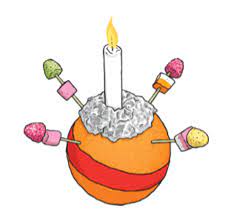 5. St Nicholas Day.  Let’s talk about sharing gifts6. Today we will be creating Christmas stocking pizzas. 7. We will be making reindeer food.8. Wear your Christmas Jumpers!8. Wear your Christmas Jumpers!9. We will be making our own Christmas Jumpers.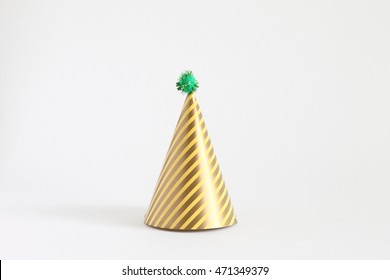 13. Let’s make Christmas party hats.14. Pre- School Nativity.  10am. 15. Christmas picture hunt.15. Christmas picture hunt.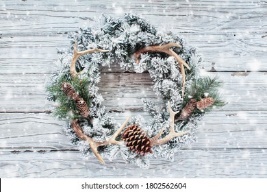 19. Today we will be talking about Hanukkah. 20. Let’s role play in Santa’s Workshop.21. Let’s explore Gingerbread dough.22. We will be making Christmas biscuits.  22. We will be making Christmas biscuits.  23. Wear your pjyamas to Nursery26. Bank Holiday.  Nursery is closed. 27. Bank Holiday.  Nursery is closed.28. Let’s share what we did at Christmas.29. Lets make thank you cards for our gifts.30. We will be talking about what we do on New Years Eve.30. We will be talking about what we do on New Years Eve.